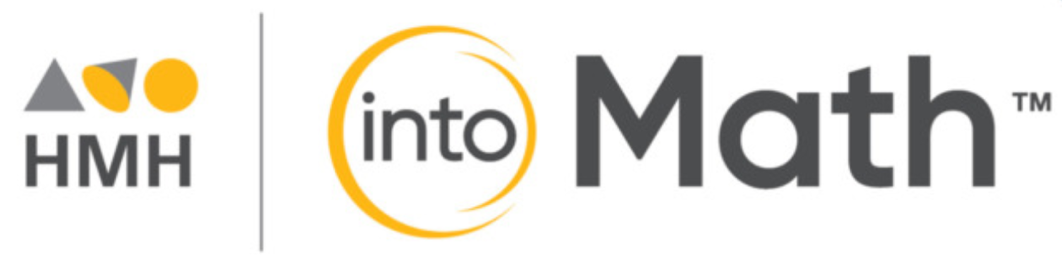 Grade 7Exit TicketsThis document contains printable and customizable versions of the Exit Tickets recommended 
in the Into Math Teacher Edition. The Exit Ticket is also available as a Projectable PDF on 
Ed: Your Friend in Learning. Exit Tickets are an optional way to wrap up a lesson. The problem provided for each lesson assesses
whether students grasped the lesson content.To save paper when printing, the document is formatted with 4 to a page based on the space students will likely need to answer the question(s). Copyright © by Houghton Mifflin Harcourt Publishing CompanyAll rights reserved. No part of the material protected by this copyright may be reproduced or utilized in any form or by any means, electronic or mechanical, including photocopying, recording, broadcasting or by any other information storage and retrieval system, without written permission of the copyright owner unless such copying is expressly permitted by federal copyright law.Only those pages that are specifically enabled by the program and indicated by the presence of the print icon may be printed and reproduced in classroom quantities by individual teachers using the corresponding student’s textbook or kit as the major vehicle for regular classroom instruction. Requests for information on other matters regarding duplication of this work should be submitted through our Permissions website at https://customercare.hmhco.com/contactus/Permissions.html or mailed to Houghton Mifflin Harcourt Publishing Company, Attn: Compliance, Contracts, and Licensing, 9400 Southpark Center Loop, Orlando, Florida 32819-8647.HOUGHTON MIFFLIN HARCOURT and the HMH Logo are trademarks and service marks of Houghton Mifflin Harcourt Publishing Company. You shall not display, disparage, dilute or taint Houghton Mifflin Harcourt trademarks and service marks or use any confusingly similar marks, or use Houghton Mifflin Harcourt marks in such a way that would misrepresent the identity of the owner. Any permitted use of Houghton Mifflin Harcourt trademarks and service marks inures to the benefit of Houghton Mifflin Harcourt Publishing Company.All other trademarks, service marks or registered trademarks appearing on Houghton Mifflin Harcourt Publishing Company websites are the trademarks or service marks of their respective owners.Module 1 Lesson 1      Name: _____________________________Describe a unit rate. Explain how you can use a unit rate tomake a table.Module 1 Lesson 1      Name: _____________________________Describe a unit rate. Explain how you can use a unit rate tomake a table.Module 1 Lesson 1      Name: _____________________________Describe a unit rate. Explain how you can use a unit rate tomake a table.Module 1 Lesson 1      Name: _____________________________Describe a unit rate. Explain how you can use a unit rate tomake a table.Module 1 Lesson 2      Name: _____________________________Describe a situation involving distance traveled and time.Make a proportional table to support your scenario. Writethe equation for the scenario. Underline the constant ofproportionality in your equation.Module 1 Lesson 2      Name: _____________________________Describe a situation involving distance traveled and time. Make a proportional table to support your scenario. Write 
the equation for the scenario. Underline the constant of proportionality in your equation.Module 1 Lesson 2      Name: _____________________________Describe a situation involving distance traveled and time.Make a proportional table to support your scenario. Writethe equation for the scenario. Underline the constant ofproportionality in your equation.Module 1 Lesson 2      Name: _____________________________Describe a situation involving distance traveled and time.Make a proportional table to support your scenario. Writethe equation for the scenario. Underline the constant ofproportionality in your equation.Module 1 Lesson 3      Name: _____________________________Toni uses  cup sunflower seeds to  cup oat bran in a recipe for energy bars. What is the unit rate of cups of sunflower seeds to cups of oat bran that she can use to make any sized batch of energy bars?Module 1 Lesson 3      Name: _____________________________Toni uses  cup sunflower seeds to  cup oat bran in a recipe for energy bars. What is the unit rate of cups of sunflower seeds to cups of oat bran that she can use to make any sized batch of energy bars?Module 1 Lesson 3      Name: _____________________________Toni uses  cup sunflower seeds to  cup oat bran in a recipe for energy bars. What is the unit rate of cups of sunflower seeds to cups of oat bran that she can use to make any sized batch of energy bars?Module 1 Lesson 3      Name: _____________________________Toni uses  cup sunflower seeds to  cup oat bran in a recipe for energy bars. What is the unit rate of cups of sunflower seeds to cups of oat bran that she can use to make any sized batch of energy bars?Module 1 Lesson 4      Name: _____________________________Parking for 4 hours costs $10. Parking for 5 hours costs $12.Is this a proportional relationship, and if so, what is the constant of proportionality?Module 1 Lesson 4      Name: _____________________________Parking for 4 hours costs $10. Parking for 5 hours costs $12.Is this a proportional relationship, and if so, what is the constant of proportionality?Module 1 Lesson 4      Name: _____________________________Parking for 4 hours costs $10. Parking for 5 hours costs $12.Is this a proportional relationship, and if so, what is the constant of proportionality?Module 1 Lesson 4      Name: _____________________________Parking for 4 hours costs $10. Parking for 5 hours costs $12.Is this a proportional relationship, and if so, what is the constant of proportionality?Module 1 Lesson 5      Name: _____________________________Donnie earns extra money as a lifeguard. He earns $52.50for 5 hours. Identify the constant of proportionality, and write an equation for the proportional relationship.Module 1 Lesson 5      Name: _____________________________Donnie earns extra money as a lifeguard. He earns $52.50for 5 hours. Identify the constant of proportionality, and write an equation for the proportional relationship.Module 1 Lesson 5      Name: _____________________________Donnie earns extra money as a lifeguard. He earns $52.50for 5 hours. Identify the constant of proportionality, and write an equation for the proportional relationship.Module 1 Lesson 5      Name: _____________________________Donnie earns extra money as a lifeguard. He earns $52.50for 5 hours. Identify the constant of proportionality, and write an equation for the proportional relationship.Module 1 Lesson 6      Name: _____________________________Weavers are making a carpet from a scale drawing. Thecarpet will be 10 ft by 14 ft. Every 5 in. on the drawingrepresents 7 ft of carpet. What are the length and width of the scale drawing?Module 1 Lesson 6      Name: _____________________________Weavers are making a carpet from a scale drawing. Thecarpet will be 10 ft by 14 ft. Every 5 in. on the drawingrepresents 7 ft of carpet. What are the length and width of the scale drawing?Module 1 Lesson 6      Name: _____________________________Weavers are making a carpet from a scale drawing. Thecarpet will be 10 ft by 14 ft. Every 5 in. on the drawingrepresents 7 ft of carpet. What are the length and width of the scale drawing?Module 1 Lesson 6      Name: _____________________________Weavers are making a carpet from a scale drawing. Thecarpet will be 10 ft by 14 ft. Every 5 in. on the drawingrepresents 7 ft of carpet. What are the length and width of the scale drawing?Module 2 Lesson 1       Name: _____________________________A movie theater currently seats 400 people. After a renovation, the movie theater will have larger seats, so it will only be able to seat 320 people. What is the percent decrease in the number of seats?Module 2 Lesson 1       Name: _____________________________A movie theater currently seats 400 people. After a renovation, the movie theater will have larger seats, so it will only be able to seat 320 people. What is the percent decrease in the number of seats?Module 2 Lesson 1       Name: _____________________________A movie theater currently seats 400 people. After a renovation, the movie theater will have larger seats, so it will only be able to seat 320 people. What is the percent decrease in the number of seats?Module 2 Lesson 1       Name: _____________________________A movie theater currently seats 400 people. After a renovation, the movie theater will have larger seats, so it will only be able to seat 320 people. What is the percent decrease in the number of seats?Module 2 Lesson 2       Name: _____________________________A store sells boxes of detergent at a regular price of $4.55.Next week, the detergent will be on sale at a 20% discount.What will be the sale price?Module 2 Lesson 2       Name: _____________________________A store sells boxes of detergent at a regular price of $4.55.Next week, the detergent will be on sale at a 20% discount.What will be the sale price?Module 2 Lesson 2       Name: _____________________________A store sells boxes of detergent at a regular price of $4.55.Next week, the detergent will be on sale at a 20% discount.What will be the sale price?Module 2 Lesson 2       Name: _____________________________A store sells boxes of detergent at a regular price of $4.55.Next week, the detergent will be on sale at a 20% discount.What will be the sale price?Module 2 Lesson 3       Name: _____________________________Magdalena buys a lawnmower that costs $122.50. The salestax in her town is 8%. Write an equation of the form y = kxto represent the amount of tax y on an item that costsx dollars. Use the equation to find the amount of tax on thelawnmower.Module 2 Lesson 3       Name: _____________________________Magdalena buys a lawnmower that costs $122.50. The salestax in her town is 8%. Write an equation of the form y = kxto represent the amount of tax y on an item that costsx dollars. Use the equation to find the amount of tax on thelawnmower.Module 2 Lesson 3       Name: _____________________________Magdalena buys a lawnmower that costs $122.50. The salestax in her town is 8%. Write an equation of the form y = kxto represent the amount of tax y on an item that costsx dollars. Use the equation to find the amount of tax on thelawnmower.Module 2 Lesson 3       Name: _____________________________Magdalena buys a lawnmower that costs $122.50. The salestax in her town is 8%. Write an equation of the form y = kxto represent the amount of tax y on an item that costsx dollars. Use the equation to find the amount of tax on thelawnmower.Module 2 Lesson 4       Name: _____________________________Liling is a salesperson at a computer store. She receives abase salary of $2,300 per month and she receives acommission of 3% on her sales. She also receives a fee of $8for each extended warranty she sells. This month her salestotal is $44,000 and she sells 41 extended warranties. Whatis her salary this month?Module 2 Lesson 4       Name: _____________________________Liling is a salesperson at a computer store. She receives abase salary of $2,300 per month and she receives acommission of 3% on her sales. She also receives a fee of $8for each extended warranty she sells. This month her salestotal is $44,000 and she sells 41 extended warranties. Whatis her salary this month?Module 2 Lesson 4       Name: _____________________________Liling is a salesperson at a computer store. She receives abase salary of $2,300 per month and she receives acommission of 3% on her sales. She also receives a fee of $8for each extended warranty she sells. This month her salestotal is $44,000 and she sells 41 extended warranties. Whatis her salary this month?Module 2 Lesson 4       Name: _____________________________Liling is a salesperson at a computer store. She receives abase salary of $2,300 per month and she receives acommission of 3% on her sales. She also receives a fee of $8for each extended warranty she sells. This month her salestotal is $44,000 and she sells 41 extended warranties. Whatis her salary this month?Module 2 Lesson 5       Name: _____________________________Jackson deposits $4,200 in a savings account that pays 3.5%simple annual interest. What is the total value of the account after 10 years?Module 2 Lesson 5       Name: _____________________________Jackson deposits $4,200 in a savings account that pays 3.5%simple annual interest. What is the total value of the account after 10 years?Module 2 Lesson 5       Name: _____________________________Jackson deposits $4,200 in a savings account that pays 3.5%simple annual interest. What is the total value of the account after 10 years?Module 2 Lesson 5       Name: _____________________________Jackson deposits $4,200 in a savings account that pays 3.5%simple annual interest. What is the total value of the account after 10 years?Module 3 Lesson 1       Name: _____________________________Nilda has 40 points on a game show. She answers the nextquestion incorrectly and loses 50 points. Sketch a numberline to find the new score.Module 3 Lesson 1       Name: _____________________________Nilda has 40 points on a game show. She answers the nextquestion incorrectly and loses 50 points. Sketch a numberline to find the new score.Module 3 Lesson 1       Name: _____________________________Nilda has 40 points on a game show. She answers the nextquestion incorrectly and loses 50 points. Sketch a numberline to find the new score.Module 3 Lesson 1       Name: _____________________________Nilda has 40 points on a game show. She answers the nextquestion incorrectly and loses 50 points. Sketch a numberline to find the new score.Module 3 Lesson 2       Name: _____________________________Elias is playing a board game and has 35 points. He choosesa card that tells him how many points to add to his score.The value on the card is –45. Write an addition expressionto represent this situation and find the sum.Module 3 Lesson 2       Name: _____________________________Elias is playing a board game and has 35 points. He choosesa card that tells him how many points to add to his score.The value on the card is –45. Write an addition expressionto represent this situation and find the sum.Module 3 Lesson 2       Name: _____________________________Elias is playing a board game and has 35 points. He choosesa card that tells him how many points to add to his score.The value on the card is –45. Write an addition expressionto represent this situation and find the sum.Module 3 Lesson 2       Name: _____________________________Elias is playing a board game and has 35 points. He choosesa card that tells him how many points to add to his score.The value on the card is –45. Write an addition expressionto represent this situation and find the sum.Module 3 Lesson 3       Name: _____________________________Travis starts a hike at 10.2 meters above sea level. Duringthe hike, he descends a total of 12.6 meters. What is his finalelevation? What addition or subtraction equation represents the situation?Module 3 Lesson 3       Name: _____________________________Travis starts a hike at 10.2 meters above sea level. Duringthe hike, he descends a total of 12.6 meters. What is his finalelevation? What addition or subtraction equation represents the situation?Module 3 Lesson 3       Name: _____________________________Travis starts a hike at 10.2 meters above sea level. Duringthe hike, he descends a total of 12.6 meters. What is his finalelevation? What addition or subtraction equation represents the situation?Module 3 Lesson 3       Name: _____________________________Travis starts a hike at 10.2 meters above sea level. Duringthe hike, he descends a total of 12.6 meters. What is his finalelevation? What addition or subtraction equation represents the situation?Module 4 Lesson 1       Name: _____________________________The morning temperature in Newtown was −5 °F. A warmfront moved in from the south, and the temperature rose30°F. Write and evaluate an expression showing the currenttemperature.Module 4 Lesson 1       Name: _____________________________The morning temperature in Newtown was −5 °F. A warmfront moved in from the south, and the temperature rose30°F. Write and evaluate an expression showing the currenttemperature.Module 4 Lesson 1       Name: _____________________________The morning temperature in Newtown was −5 °F. A warmfront moved in from the south, and the temperature rose30°F. Write and evaluate an expression showing the currenttemperature.Module 4 Lesson 1       Name: _____________________________The morning temperature in Newtown was −5 °F. A warmfront moved in from the south, and the temperature rose30°F. Write and evaluate an expression showing the currenttemperature.Module 4 Lesson 2       Name: _____________________________The temperature in Fairfield is 8 °F and drops to −12 °F dueto an Alberta Clipper. Write and evaluate a subtractionexpression to determine the change in temperature.Module 4 Lesson 2       Name: _____________________________The temperature in Fairfield is 8 °F and drops to −12 °F dueto an Alberta Clipper. Write and evaluate a subtractionexpression to determine the change in temperature.Module 4 Lesson 2       Name: _____________________________The temperature in Fairfield is 8 °F and drops to −12 °F dueto an Alberta Clipper. Write and evaluate a subtractionexpression to determine the change in temperature.Module 4 Lesson 2       Name: _____________________________The temperature in Fairfield is 8 °F and drops to −12 °F dueto an Alberta Clipper. Write and evaluate a subtractionexpression to determine the change in temperature.Module 4 Lesson 3       Name: _____________________________Henry’s checking account balance is −$4.26. He goes to thebank and deposits $20. Write and evaluate an additionexpression to find his new balance.Module 4 Lesson 3       Name: _____________________________Henry’s checking account balance is −$4.26. He goes to thebank and deposits $20. Write and evaluate an additionexpression to find his new balance.Module 4 Lesson 3       Name: _____________________________Henry’s checking account balance is −$4.26. He goes to thebank and deposits $20. Write and evaluate an additionexpression to find his new balance.Module 4 Lesson 3       Name: _____________________________Henry’s checking account balance is −$4.26. He goes to thebank and deposits $20. Write and evaluate an additionexpression to find his new balance.Module 4 Lesson 4      Name: _____________________________A bank account balance is $117.28 before $48.75 is withdrawn. Over the next three months $55 is deposited inthe account each month. Write and evaluate an expressionto determine the balance in the account at the end of thethree months.Module 4 Lesson 4      Name: _____________________________A bank account balance is $117.28 before $48.75 is withdrawn. Over the next three months $55 is deposited inthe account each month. Write and evaluate an expressionto determine the balance in the account at the end of thethree months.Module 4 Lesson 4      Name: _____________________________A bank account balance is $117.28 before $48.75 is withdrawn. Over the next three months $55 is deposited inthe account each month. Write and evaluate an expressionto determine the balance in the account at the end of thethree months.Module 4 Lesson 4      Name: _____________________________A bank account balance is $117.28 before $48.75 is withdrawn. Over the next three months $55 is deposited inthe account each month. Write and evaluate an expressionto determine the balance in the account at the end of thethree months.Module 5 Lesson 1       Name: _____________________________Summarize the rule for multiplying or dividing twonumbers with the same or different signs.Module 5 Lesson 1       Name: _____________________________Summarize the rule for multiplying or dividing twonumbers with the same or different signs.Module 5 Lesson 1       Name: _____________________________Summarize the rule for multiplying or dividing twonumbers with the same or different signs.Module 5 Lesson 1       Name: _____________________________Summarize the rule for multiplying or dividing twonumbers with the same or different signs.Module 5 Lesson 2       Name: _____________________________Which is greater, the product of 1.5, 2, and −2.5, or theproduct of 2.7 and 2.8?Module 5 Lesson 2       Name: _____________________________Which is greater, the product of 1.5, 2, and −2.5, or theproduct of 2.7 and 2.8?Module 5 Lesson 2       Name: _____________________________Which is greater, the product of 1.5, 2, and −2.5, or theproduct of 2.7 and 2.8?Module 5 Lesson 2       Name: _____________________________Which is greater, the product of 1.5, 2, and −2.5, or theproduct of 2.7 and 2.8?Module 5 Lesson 3       Name: _____________________________Write  as a fraction in three different ways. Then explainwhy it is or is not a rational number.Module 5 Lesson 3       Name: _____________________________Write  as a fraction in three different ways. Then explainwhy it is or is not a rational number.Module 5 Lesson 3       Name: _____________________________Write  as a fraction in three different ways. Then explainwhy it is or is not a rational number.Module 5 Lesson 3       Name: _____________________________Write  as a fraction in three different ways. Then explainwhy it is or is not a rational number.Module 5 Lesson 4       Name: _____________________________An ant crawls on a wall along a vertical path. The ant’s initialelevation is 15 feet and the change in elevation is −2.4 feetper minute. What is the ant’s elevation after 6 minutes?Module 5 Lesson 4       Name: _____________________________An ant crawls on a wall along a vertical path. The ant’s initialelevation is 15 feet and the change in elevation is −2.4 feetper minute. What is the ant’s elevation after 6 minutes?Module 5 Lesson 4       Name: _____________________________An ant crawls on a wall along a vertical path. The ant’s initialelevation is 15 feet and the change in elevation is −2.4 feetper minute. What is the ant’s elevation after 6 minutes?Module 5 Lesson 4       Name: _____________________________An ant crawls on a wall along a vertical path. The ant’s initialelevation is 15 feet and the change in elevation is −2.4 feetper minute. What is the ant’s elevation after 6 minutes?Module 6 Lesson 1       Name: _____________________________To get to her music lesson, Natasha pays $1.25 in bus fare.After her lesson, she buys a snack for $2.12 and paysanother $1.25 in bus fare. She has four music lessons aweek. Write and evaluate an expression showing her weeklycosts for transportation and snacks. State the propertiesused.Module 6 Lesson 1       Name: _____________________________To get to her music lesson, Natasha pays $1.25 in bus fare.After her lesson, she buys a snack for $2.12 and paysanother $1.25 in bus fare. She has four music lessons aweek. Write and evaluate an expression showing her weeklycosts for transportation and snacks. State the propertiesused.Module 6 Lesson 1       Name: _____________________________To get to her music lesson, Natasha pays $1.25 in bus fare.After her lesson, she buys a snack for $2.12 and paysanother $1.25 in bus fare. She has four music lessons aweek. Write and evaluate an expression showing her weeklycosts for transportation and snacks. State the propertiesused.Module 6 Lesson 1       Name: _____________________________To get to her music lesson, Natasha pays $1.25 in bus fare.After her lesson, she buys a snack for $2.12 and paysanother $1.25 in bus fare. She has four music lessons aweek. Write and evaluate an expression showing her weeklycosts for transportation and snacks. State the propertiesused.Module 6 Lesson 2       Name: _____________________________A store discounts all purchases 10% off the listed price.There is no sales tax. Luigi has $20. He thinks he can buy11 pairs of socks at $1.89 a pair before the 10% discount.Use estimation to decide if that is reasonable. Explain.Module 6 Lesson 2       Name: _____________________________A store discounts all purchases 10% off the listed price.There is no sales tax. Luigi has $20. He thinks he can buy11 pairs of socks at $1.89 a pair before the 10% discount.Use estimation to decide if that is reasonable. Explain.Module 6 Lesson 2       Name: _____________________________A store discounts all purchases 10% off the listed price.There is no sales tax. Luigi has $20. He thinks he can buy11 pairs of socks at $1.89 a pair before the 10% discount.Use estimation to decide if that is reasonable. Explain.Module 6 Lesson 2       Name: _____________________________A store discounts all purchases 10% off the listed price.There is no sales tax. Luigi has $20. He thinks he can buy11 pairs of socks at $1.89 a pair before the 10% discount.Use estimation to decide if that is reasonable. Explain.Module 6 Lesson 3       Name: _____________________________Lara is planting seedlings in small flower pots. She buys abag of soil that costs $4.55 and contains 16.25 cups of soil.Each seedling requires  cups of soil. What is the cost of the soil for each seedling?Module 6 Lesson 3       Name: _____________________________Lara is planting seedlings in small flower pots. She buys abag of soil that costs $4.55 and contains 16.25 cups of soil.Each seedling requires  cups of soil. What is the cost of the soil for each seedling?Module 6 Lesson 3       Name: _____________________________Lara is planting seedlings in small flower pots. She buys abag of soil that costs $4.55 and contains 16.25 cups of soil.Each seedling requires  cups of soil. What is the cost of the soil for each seedling?Module 6 Lesson 3       Name: _____________________________Lara is planting seedlings in small flower pots. She buys abag of soil that costs $4.55 and contains 16.25 cups of soil.Each seedling requires  cups of soil. What is the cost of the soil for each seedling?Module 7 Lesson 1       Name: _____________________________When 4 movie tickets are purchased, the fourth ticket issold at a discount of 60%. Write an expression for the cost of4 tickets.Module 7 Lesson 1       Name: _____________________________When 4 movie tickets are purchased, the fourth ticket issold at a discount of 60%. Write an expression for the cost of4 tickets.Module 7 Lesson 1       Name: _____________________________When 4 movie tickets are purchased, the fourth ticket issold at a discount of 60%. Write an expression for the cost of4 tickets.Module 7 Lesson 1       Name: _____________________________When 4 movie tickets are purchased, the fourth ticket issold at a discount of 60%. Write an expression for the cost of4 tickets.Module 7 Lesson 2       Name: _____________________________The base of an isosceles triangle is represented by theexpression 3x − 1. Each of the legs of the isosceles triangleis twice the base. Write an expression for the perimeter ofthe triangle listing each side. Simplify the expression.Module 7 Lesson 2       Name: _____________________________The base of an isosceles triangle is represented by theexpression 3x − 1. Each of the legs of the isosceles triangleis twice the base. Write an expression for the perimeter ofthe triangle listing each side. Simplify the expression.Module 7 Lesson 2       Name: _____________________________The base of an isosceles triangle is represented by theexpression 3x − 1. Each of the legs of the isosceles triangleis twice the base. Write an expression for the perimeter ofthe triangle listing each side. Simplify the expression.Module 7 Lesson 2       Name: _____________________________The base of an isosceles triangle is represented by theexpression 3x − 1. Each of the legs of the isosceles triangleis twice the base. Write an expression for the perimeter ofthe triangle listing each side. Simplify the expression.Module 7 Lesson 3       Name: _____________________________Genevieve is 3 years older than twice her brother’s age.Genevieve is 21 years old. Write an equation to find herbrother’s age.Module 7 Lesson 3       Name: _____________________________Genevieve is 3 years older than twice her brother’s age.Genevieve is 21 years old. Write an equation to find herbrother’s age.Module 7 Lesson 3       Name: _____________________________Genevieve is 3 years older than twice her brother’s age.Genevieve is 21 years old. Write an equation to find herbrother’s age.Module 7 Lesson 3       Name: _____________________________Genevieve is 3 years older than twice her brother’s age.Genevieve is 21 years old. Write an equation to find herbrother’s age.Module 7 Lesson 4       Name: _____________________________A plumber charges a one-time service charge of $80 plus anhourly fee. The total cost the Jost family had to pay theplumber for 3 hours was $350. Write and solve an equationto find the plumber’s hourly fee.Module 7 Lesson 4       Name: _____________________________A plumber charges a one-time service charge of $80 plus anhourly fee. The total cost the Jost family had to pay theplumber for 3 hours was $350. Write and solve an equationto find the plumber’s hourly fee.Module 7 Lesson 4       Name: _____________________________A plumber charges a one-time service charge of $80 plus anhourly fee. The total cost the Jost family had to pay theplumber for 3 hours was $350. Write and solve an equationto find the plumber’s hourly fee.Module 7 Lesson 4       Name: _____________________________A plumber charges a one-time service charge of $80 plus anhourly fee. The total cost the Jost family had to pay theplumber for 3 hours was $350. Write and solve an equationto find the plumber’s hourly fee.Module 7 Lesson 5       Name: _____________________________Lines AC and BD intersect at point O. The measure of ∠AOBis 54° and is less than the measure of either of its adjacentangles: ∠AOD and ∠BOC. What is the measure of ∠AOB,∠COD, ∠AOD, and ∠BOC?Module 7 Lesson 5       Name: _____________________________Lines AC and BD intersect at point O. The measure of ∠AOBis 54° and is less than the measure of either of its adjacentangles: ∠AOD and ∠BOC. What is the measure of ∠AOB,∠COD, ∠AOD, and ∠BOC?Module 7 Lesson 5       Name: _____________________________Lines AC and BD intersect at point O. The measure of ∠AOBis 54° and is less than the measure of either of its adjacentangles: ∠AOD and ∠BOC. What is the measure of ∠AOB,∠COD, ∠AOD, and ∠BOC?Module 7 Lesson 5       Name: _____________________________Lines AC and BD intersect at point O. The measure of ∠AOBis 54° and is less than the measure of either of its adjacentangles: ∠AOD and ∠BOC. What is the measure of ∠AOB,∠COD, ∠AOD, and ∠BOC?Module 8 Lesson 1       Name: _____________________________Randall has finished  of the minimum required pages forhis term paper. He has currently written 21 pages. What isthe number of pages he is required to write?Write an inequality that represents the problem. Solve theinequality.Module 8 Lesson 1       Name: _____________________________Randall has finished  of the minimum required pages forhis term paper. He has currently written 21 pages. What isthe number of pages he is required to write?Write an inequality that represents the problem. Solve theinequality.Module 8 Lesson 1       Name: _____________________________Randall has finished  of the minimum required pages forhis term paper. He has currently written 21 pages. What isthe number of pages he is required to write?Write an inequality that represents the problem. Solve theinequality.Module 8 Lesson 1       Name: _____________________________Randall has finished  of the minimum required pages forhis term paper. He has currently written 21 pages. What isthe number of pages he is required to write?Write an inequality that represents the problem. Solve theinequality.Module 8 Lesson 2       Name: _____________________________Pedro’s parents agreed to let him get a dog as long as hepays for it. The animal shelter requires a $110 rehoming fee.Pedro has $30 saved. He earns $17 per day from his part time job. Write an inequality to determine the minimumnumber of days he will have to work to save enough for thenew dog.Module 8 Lesson 2       Name: _____________________________Pedro’s parents agreed to let him get a dog as long as hepays for it. The animal shelter requires a $110 rehoming fee.Pedro has $30 saved. He earns $17 per day from his part time job. Write an inequality to determine the minimumnumber of days he will have to work to save enough for thenew dog.Module 8 Lesson 2       Name: _____________________________Pedro’s parents agreed to let him get a dog as long as hepays for it. The animal shelter requires a $110 rehoming fee.Pedro has $30 saved. He earns $17 per day from his part time job. Write an inequality to determine the minimumnumber of days he will have to work to save enough for thenew dog.Module 8 Lesson 2       Name: _____________________________Pedro’s parents agreed to let him get a dog as long as hepays for it. The animal shelter requires a $110 rehoming fee.Pedro has $30 saved. He earns $17 per day from his part time job. Write an inequality to determine the minimumnumber of days he will have to work to save enough for thenew dog.Module 8 Lesson 3       Name: _____________________________Raj has a sticker collection with 35 stickers. He wants tohave at least 100 stickers in his collection. If stickers come inpacks of 12, how many packs must he buy to reach his goal?Module 8 Lesson 3       Name: _____________________________Raj has a sticker collection with 35 stickers. He wants tohave at least 100 stickers in his collection. If stickers come inpacks of 12, how many packs must he buy to reach his goal?Module 8 Lesson 3       Name: _____________________________Raj has a sticker collection with 35 stickers. He wants tohave at least 100 stickers in his collection. If stickers come inpacks of 12, how many packs must he buy to reach his goal?Module 8 Lesson 3       Name: _____________________________Raj has a sticker collection with 35 stickers. He wants tohave at least 100 stickers in his collection. If stickers come inpacks of 12, how many packs must he buy to reach his goal?Module 9 Lesson 1       Name: _____________________________Draw a circle with a diameter of 1 inch. If possible, inscribe atriangle with two angles measuring 45°. If it is not possible,justify your answer.Module 9 Lesson 1       Name: _____________________________Draw a circle with a diameter of 1 inch. If possible, inscribe atriangle with two angles measuring 45°. If it is not possible,justify your answer.Module 9 Lesson 1       Name: _____________________________Draw a circle with a diameter of 1 inch. If possible, inscribe atriangle with two angles measuring 45°. If it is not possible,justify your answer.Module 9 Lesson 1       Name: _____________________________Draw a circle with a diameter of 1 inch. If possible, inscribe atriangle with two angles measuring 45°. If it is not possible,justify your answer.Module 9 Lesson 2       Name: _____________________________A sculptor has wooden boards of lengths 12 inches and14 inches. The boards will be used to make a triangular base to display a sculpture. Determine one possible board length for the third side of the base.Module 9 Lesson 2       Name: _____________________________A sculptor has wooden boards of lengths 12 inches and14 inches. The boards will be used to make a triangular base to display a sculpture. Determine one possible board length for the third side of the base.Module 9 Lesson 2       Name: _____________________________A sculptor has wooden boards of lengths 12 inches and14 inches. The boards will be used to make a triangular base to display a sculpture. Determine one possible board length for the third side of the base.Module 9 Lesson 2       Name: _____________________________A sculptor has wooden boards of lengths 12 inches and14 inches. The boards will be used to make a triangular base to display a sculpture. Determine one possible board length for the third side of the base.Module 9 Lesson 3       Name: _____________________________How many different triangles can you make with the samethree side lengths? How many different triangles can youmake with the same three angle measures?Module 9 Lesson 3       Name: _____________________________How many different triangles can you make with the samethree side lengths? How many different triangles can youmake with the same three angle measures?Module 9 Lesson 3       Name: _____________________________How many different triangles can you make with the samethree side lengths? How many different triangles can youmake with the same three angle measures?Module 9 Lesson 3       Name: _____________________________How many different triangles can you make with the samethree side lengths? How many different triangles can youmake with the same three angle measures?Module 9 Lesson 4       Name: _____________________________How many triangles can you draw that have two sides withlengths of 9 units and 5 units and a 60° angle between them?Module 9 Lesson 4       Name: _____________________________How many triangles can you draw that have two sides withlengths of 9 units and 5 units and a 60° angle between them?Module 9 Lesson 4       Name: _____________________________How many triangles can you draw that have two sides withlengths of 9 units and 5 units and a 60° angle between them?Module 9 Lesson 4       Name: _____________________________How many triangles can you draw that have two sides withlengths of 9 units and 5 units and a 60° angle between them?Module 10 Lesson 1     Name: _____________________________Emir bought a circular clock that is 14 inches across its face.What is the circumference of the clock? Use  for π. Module 10 Lesson 1     Name: _____________________________Emir bought a circular clock that is 14 inches across its face.What is the circumference of the clock? Use  for π. Module 10 Lesson 1     Name: _____________________________Emir bought a circular clock that is 14 inches across its face.What is the circumference of the clock? Use  for π. Module 10 Lesson 1     Name: _____________________________Emir bought a circular clock that is 14 inches across its face.What is the circumference of the clock? Use  for π. Module 10 Lesson 2     Name: _____________________________A tennis racket has a circular head with a diameter of 
16 inches. What is the area of the circular head? Use 3.14 for π.Module 10 Lesson 2     Name: _____________________________A tennis racket has a circular head with a diameter of 
16 inches. What is the area of the circular head? Use 3.14 for π.Module 10 Lesson 2     Name: _____________________________A tennis racket has a circular head with a diameter of 
16 inches. What is the area of the circular head? Use 3.14 for π.Module 10 Lesson 2     Name: _____________________________A tennis racket has a circular head with a diameter of 
16 inches. What is the area of the circular head? Use 3.14 for π.Module 10 Lesson 3     Name: _____________________________Find the area of a vertical cross section through the centerof the base of a cylinder with a height of 18 inches and aradius of 18 inches.Module 10 Lesson 3     Name: _____________________________Find the area of a vertical cross section through the centerof the base of a cylinder with a height of 18 inches and aradius of 18 inches.Module 10 Lesson 3     Name: _____________________________Find the area of a vertical cross section through the centerof the base of a cylinder with a height of 18 inches and aradius of 18 inches.Module 10 Lesson 3     Name: _____________________________Find the area of a vertical cross section through the centerof the base of a cylinder with a height of 18 inches and aradius of 18 inches.Module 10 Lesson 4     Name: _____________________________A banner is being constructed by attaching a trianglethat is 22 inches wide and 4 inches tall to a rectangle that is 36 inches tall and 22 inches wide. What is the area of the banner?Module 10 Lesson 4     Name: _____________________________A banner is being constructed by attaching a trianglethat is 22 inches wide and 4 inches tall to a rectangle that is 36 inches tall and 22 inches wide. What is the area of the banner?Module 10 Lesson 4     Name: _____________________________A banner is being constructed by attaching a trianglethat is 22 inches wide and 4 inches tall to a rectangle that is 36 inches tall and 22 inches wide. What is the area of the banner?Module 10 Lesson 4     Name: _____________________________A banner is being constructed by attaching a trianglethat is 22 inches wide and 4 inches tall to a rectangle that is 36 inches tall and 22 inches wide. What is the area of the banner?Module 11 Lesson 1     Name: _____________________________What is the shape of the cross section of a pentagonal prismparallel to its base?Module 11 Lesson 1     Name: _____________________________What is the shape of the cross section of a pentagonal prismparallel to its base?Module 11 Lesson 1     Name: _____________________________What is the shape of the cross section of a pentagonal prismparallel to its base?Module 11 Lesson 1     Name: _____________________________What is the shape of the cross section of a pentagonal prismparallel to its base?Module 11 Lesson 2     Name: _____________________________A rectangular prism has dimensions 5 in. by 4 in. by 12 in.What is the surface area of the prism?Module 11 Lesson 2     Name: _____________________________A rectangular prism has dimensions 5 in. by 4 in. by 12 in.What is the surface area of the prism?Module 11 Lesson 2     Name: _____________________________A rectangular prism has dimensions 5 in. by 4 in. by 12 in.What is the surface area of the prism?Module 11 Lesson 2     Name: _____________________________A rectangular prism has dimensions 5 in. by 4 in. by 12 in.What is the surface area of the prism?Module 11 Lesson 3     Name: _____________________________A rectangular prism has dimensions 3.2 m by 6 m by 1.5 m.What is the volume of the prism?Module 11 Lesson 3     Name: _____________________________A rectangular prism has dimensions 3.2 m by 6 m by 1.5 m.What is the volume of the prism?Module 11 Lesson 3     Name: _____________________________A rectangular prism has dimensions 3.2 m by 6 m by 1.5 m.What is the volume of the prism?Module 11 Lesson 3     Name: _____________________________A rectangular prism has dimensions 3.2 m by 6 m by 1.5 m.What is the volume of the prism?Module 11 Lesson 4     Name: _____________________________A rectangular prism has a square base with side length of10 inches. The volume of the prism is 1,600 cubic inches.Find the surface area of the prism.Module 11 Lesson 4     Name: _____________________________A rectangular prism has a square base with side length of10 inches. The volume of the prism is 1,600 cubic inches.Find the surface area of the prism.Module 11 Lesson 4     Name: _____________________________A rectangular prism has a square base with side length of10 inches. The volume of the prism is 1,600 cubic inches.Find the surface area of the prism.Module 11 Lesson 4     Name: _____________________________A rectangular prism has a square base with side length of10 inches. The volume of the prism is 1,600 cubic inches.Find the surface area of the prism.Module 12 Lesson 1     Name: _____________________________Every fifth person entering a theater was surveyed abouttheir favorite things to eat at the theater. Identify thepopulation and sample. Is the sample random?Module 12 Lesson 1     Name: _____________________________Every fifth person entering a theater was surveyed abouttheir favorite things to eat at the theater. Identify thepopulation and sample. Is the sample random?Module 12 Lesson 1     Name: _____________________________Every fifth person entering a theater was surveyed abouttheir favorite things to eat at the theater. Identify thepopulation and sample. Is the sample random?Module 12 Lesson 1     Name: _____________________________Every fifth person entering a theater was surveyed abouttheir favorite things to eat at the theater. Identify thepopulation and sample. Is the sample random?Module 12 Lesson 2     Name: _____________________________The quality control department of a furniture manufacturerrandomly selects every tenth piece of furniture from theproduction line to examine for flaws. Out of 200 pieces offurniture selected, only 2 have flaws. Predict the total number of pieces of furniture with flaws, if the total furniture population consists of 5,000 pieces. Showyour work.
Module 12 Lesson 2     Name: _____________________________The quality control department of a furniture manufacturerrandomly selects every tenth piece of furniture from theproduction line to examine for flaws. Out of 200 pieces offurniture selected, only 2 have flaws. Predict the total number of pieces of furniture with flaws, if the total furniture population consists of 5,000 pieces. Showyour work.Module 12 Lesson 2     Name: _____________________________The quality control department of a furniture manufacturerrandomly selects every tenth piece of furniture from theproduction line to examine for flaws. Out of 200 pieces offurniture selected, only 2 have flaws. Predict the total number of pieces of furniture with flaws, if the total furniture population consists of 5,000 pieces. Showyour work.Module 12 Lesson 2     Name: _____________________________The quality control department of a furniture manufacturerrandomly selects every tenth piece of furniture from theproduction line to examine for flaws. Out of 200 pieces offurniture selected, only 2 have flaws. Predict the total number of pieces of furniture with flaws, if the total furniture population consists of 5,000 pieces. Showyour work.Module 12 Lesson 3     Name: _____________________________In a cafeteria, 70% of students prefer chicken tenders tohamburgers. The cafeteria manager took a random sampleof 20 students and found that 12 students prefer chickentenders. Find the sample ratio. Then compare the sampleratio to the population ratio.Module 12 Lesson 3     Name: _____________________________In a cafeteria, 70% of students prefer chicken tenders tohamburgers. The cafeteria manager took a random sampleof 20 students and found that 12 students prefer chickentenders. Find the sample ratio. Then compare the sampleratio to the population ratio.Module 12 Lesson 3     Name: _____________________________In a cafeteria, 70% of students prefer chicken tenders tohamburgers. The cafeteria manager took a random sampleof 20 students and found that 12 students prefer chickentenders. Find the sample ratio. Then compare the sampleratio to the population ratio.Module 12 Lesson 3     Name: _____________________________In a cafeteria, 70% of students prefer chicken tenders tohamburgers. The cafeteria manager took a random sampleof 20 students and found that 12 students prefer chickentenders. Find the sample ratio. Then compare the sampleratio to the population ratio.Module 13 Lesson 1     Name: _____________________________Jack compares his math exam scores from last year and this year.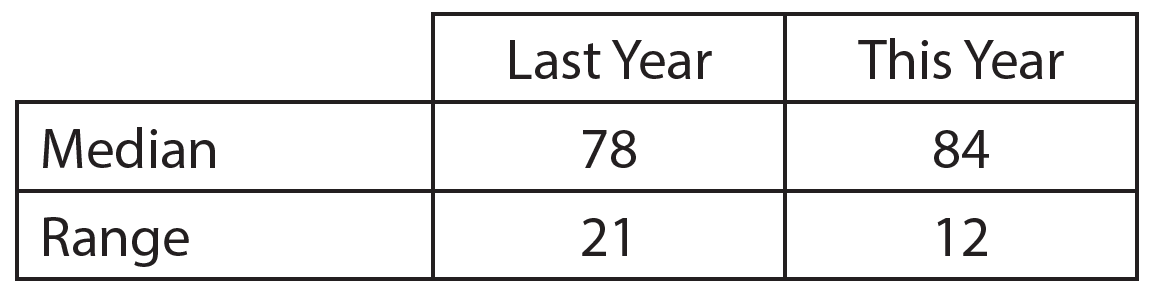 Describe how his performance in math class this yearcompares to last year.Module 13 Lesson 1     Name: _____________________________Jack compares his math exam scores from last year and this year.Describe how his performance in math class this yearcompares to last year.Module 13 Lesson 1     Name: _____________________________Jack compares his math exam scores from last year and this year.Describe how his performance in math class this yearcompares to last year.Module 13 Lesson 1     Name: _____________________________Jack compares his math exam scores from last year and this year.Describe how his performance in math class this yearcompares to last year.Module 13 Lesson 2     Name: _____________________________How can you use box plots to compare the centers and spreads of data sets?Module 13 Lesson 2     Name: _____________________________How can you use box plots to compare the centers and spreads of data sets?Module 13 Lesson 2     Name: _____________________________How can you use box plots to compare the centers and spreads of data sets?Module 13 Lesson 2     Name: _____________________________How can you use box plots to compare the centers and spreads of data sets?Module 13 Lesson 3     Name: _____________________________Two data samples each have a MAD close to 10.1. Thedifference of means is close to 30. What is the ratio of the difference of the means to the MAD? Would you expect tosee a little, a lot, or no overlap when the data sets aredisplayed in dot plots?Module 13 Lesson 3     Name: _____________________________Two data samples each have a MAD close to 10.1. Thedifference of means is close to 30. What is the ratio of the difference of the means to the MAD? Would you expect tosee a little, a lot, or no overlap when the data sets aredisplayed in dot plots?Module 13 Lesson 3     Name: _____________________________Two data samples each have a MAD close to 10.1. Thedifference of means is close to 30. What is the ratio of the difference of the means to the MAD? Would you expect tosee a little, a lot, or no overlap when the data sets aredisplayed in dot plots?Module 13 Lesson 3     Name: _____________________________Two data samples each have a MAD close to 10.1. Thedifference of means is close to 30. What is the ratio of the difference of the means to the MAD? Would you expect tosee a little, a lot, or no overlap when the data sets aredisplayed in dot plots?Module 14 Lesson 1     Name: _____________________________Describe the probabilities of a likely event and an event thatis as likely as not using a number or a number range.Module 14 Lesson 1     Name: _____________________________Describe the probabilities of a likely event and an event thatis as likely as not using a number or a number range.Module 14 Lesson 1     Name: _____________________________Describe the probabilities of a likely event and an event thatis as likely as not using a number or a number range.Module 14 Lesson 1     Name: _____________________________Describe the probabilities of a likely event and an event thatis as likely as not using a number or a number range.Module 14 Lesson 2     Name: _____________________________Blake spun a spinner 80 times. The spinner is divided into 5equal sections labeled A, B, C, D, and E. He landed on A 12times, B 16 times, C 19 times, D 18 times, and E 15 times.Find the experimental probability of each event.Module 14 Lesson 2     Name: _____________________________Blake spun a spinner 80 times. The spinner is divided into 5equal sections labeled A, B, C, D, and E. He landed on A 12times, B 16 times, C 19 times, D 18 times, and E 15 times.Find the experimental probability of each event.Module 14 Lesson 2     Name: _____________________________Blake spun a spinner 80 times. The spinner is divided into 5equal sections labeled A, B, C, D, and E. He landed on A 12times, B 16 times, C 19 times, D 18 times, and E 15 times.Find the experimental probability of each event.Module 14 Lesson 2     Name: _____________________________Blake spun a spinner 80 times. The spinner is divided into 5equal sections labeled A, B, C, D, and E. He landed on A 12times, B 16 times, C 19 times, D 18 times, and E 15 times.Find the experimental probability of each event.Module 14 Lesson 3     Name: _____________________________The table shows the number of yogurt requests by cafecustomers. Find the experimental probability that the nextyogurt order is a low-fat peach yogurt.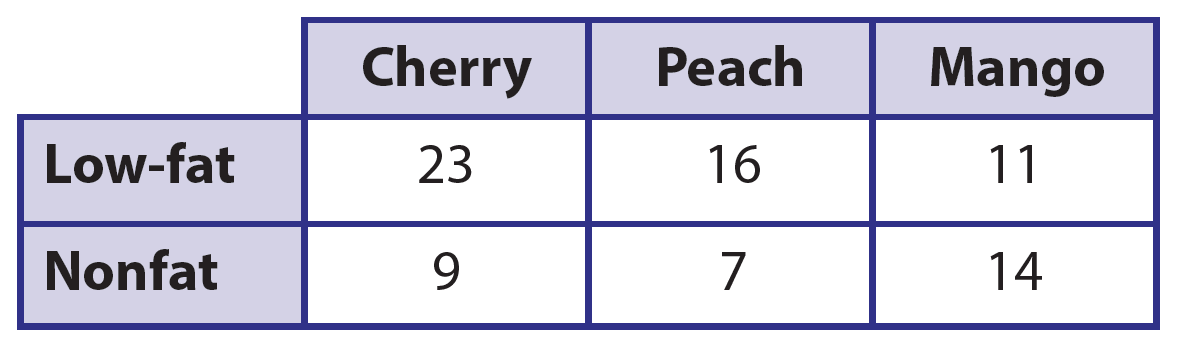 Module 14 Lesson 3     Name: _____________________________The table shows the number of yogurt requests by cafecustomers. Find the experimental probability that the nextyogurt order is a low-fat peach yogurt.Module 14 Lesson 3     Name: _____________________________The table shows the number of yogurt requests by cafecustomers. Find the experimental probability that the nextyogurt order is a low-fat peach yogurt.Module 14 Lesson 3     Name: _____________________________The table shows the number of yogurt requests by cafecustomers. Find the experimental probability that the nextyogurt order is a low-fat peach yogurt.Module 14 Lesson 4     Name: _____________________________Mercedes notices that of the first 100 vehicles driving byher school, 85 of them are cars. Using proportionalreasoning and a percent equation, estimate how manyvehicles out of the next 1,500 are cars.Module 14 Lesson 4     Name: _____________________________Mercedes notices that of the first 100 vehicles driving byher school, 85 of them are cars. Using proportionalreasoning and a percent equation, estimate how manyvehicles out of the next 1,500 are cars.Module 14 Lesson 4     Name: _____________________________Mercedes notices that of the first 100 vehicles driving byher school, 85 of them are cars. Using proportionalreasoning and a percent equation, estimate how manyvehicles out of the next 1,500 are cars.Module 14 Lesson 4     Name: _____________________________Mercedes notices that of the first 100 vehicles driving byher school, 85 of them are cars. Using proportionalreasoning and a percent equation, estimate how manyvehicles out of the next 1,500 are cars.Module 15 Lesson 1     Name: _____________________________A bag contains 7 orange marbles, 4 yellow marbles, 6 bluemarbles, and 3 green marbles. What is the theoreticalprobability of randomly selecting a blue marble from thebag? Write the probability as a fraction in simplest form, adecimal, and a percent.Module 15 Lesson 1     Name: _____________________________A bag contains 7 orange marbles, 4 yellow marbles, 6 bluemarbles, and 3 green marbles. What is the theoreticalprobability of randomly selecting a blue marble from thebag? Write the probability as a fraction in simplest form, adecimal, and a percent.Module 15 Lesson 1     Name: _____________________________A bag contains 7 orange marbles, 4 yellow marbles, 6 bluemarbles, and 3 green marbles. What is the theoreticalprobability of randomly selecting a blue marble from thebag? Write the probability as a fraction in simplest form, adecimal, and a percent.Module 15 Lesson 1     Name: _____________________________A bag contains 7 orange marbles, 4 yellow marbles, 6 bluemarbles, and 3 green marbles. What is the theoreticalprobability of randomly selecting a blue marble from thebag? Write the probability as a fraction in simplest form, adecimal, and a percent.Module 15 Lesson 2     Name: _____________________________Amir spins a spinner with 4 equal sections labeled 1–4 androlls a number cube labeled 1–6. Find the probability thatAmir gets a sum of 7.Module 15 Lesson 2     Name: _____________________________Amir spins a spinner with 4 equal sections labeled 1–4 androlls a number cube labeled 1–6. Find the probability thatAmir gets a sum of 7.Module 15 Lesson 2     Name: _____________________________Amir spins a spinner with 4 equal sections labeled 1–4 androlls a number cube labeled 1–6. Find the probability thatAmir gets a sum of 7.Module 15 Lesson 2     Name: _____________________________Amir spins a spinner with 4 equal sections labeled 1–4 androlls a number cube labeled 1–6. Find the probability thatAmir gets a sum of 7.Module 15 Lesson 3     Name: _____________________________Ivan is going to spin a spinner with 6 equal sections labeled1–6 and flip a coin 2,400 times. Write and solve a proportionto predict the number of times the spinner lands on 5 andthe coin lands on tails.Module 15 Lesson 3     Name: _____________________________Ivan is going to spin a spinner with 6 equal sections labeled1–6 and flip a coin 2,400 times. Write and solve a proportionto predict the number of times the spinner lands on 5 andthe coin lands on tails.Module 15 Lesson 3     Name: _____________________________Ivan is going to spin a spinner with 6 equal sections labeled1–6 and flip a coin 2,400 times. Write and solve a proportionto predict the number of times the spinner lands on 5 andthe coin lands on tails.Module 15 Lesson 3     Name: _____________________________Ivan is going to spin a spinner with 6 equal sections labeled1–6 and flip a coin 2,400 times. Write and solve a proportionto predict the number of times the spinner lands on 5 andthe coin lands on tails.Module 15 Lesson 4     Name: _____________________________A retailer mails postcards to its customers and 40% of thepostcards include a coupon. Explain how to simulate thissituation in order to find the experimental probability thatthe third postcard mailed is the first to include a couponModule 15 Lesson 4     Name: _____________________________A retailer mails postcards to its customers and 40% of thepostcards include a coupon. Explain how to simulate thissituation in order to find the experimental probability thatthe third postcard mailed is the first to include a couponModule 15 Lesson 4     Name: _____________________________A retailer mails postcards to its customers and 40% of thepostcards include a coupon. Explain how to simulate thissituation in order to find the experimental probability thatthe third postcard mailed is the first to include a couponModule 15 Lesson 4     Name: _____________________________A retailer mails postcards to its customers and 40% of thepostcards include a coupon. Explain how to simulate thissituation in order to find the experimental probability thatthe third postcard mailed is the first to include a coupon.